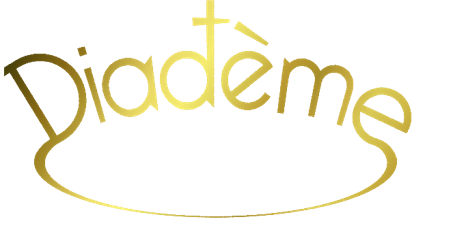 www.diademe-asso.org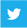 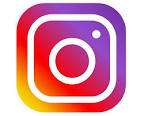 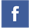 Année de création :2017Soutenue par la Fondation Julienne DUMESTE depuis 2018.Engagement					Professionnalisme		Intégration					Ouverture